МИНИСТЕРСТВО КУРОРТОВ, ТУРИЗМА И ОЛИМПИЙСКОГО НАСЛЕДИЯКРАСНОДАРСКОГО КРАЯПРИКАЗот 15 августа 2022 г. N 196ОБ УТВЕРЖДЕНИИ ФОРМЫПРОВЕРОЧНОГО ЛИСТА (СПИСОК КОНТРОЛЬНЫХ ВОПРОСОВ,ОТВЕТЫ НА КОТОРЫЕ СВИДЕТЕЛЬСТВУЮТ О СОБЛЮДЕНИИ ИЛИНЕСОБЛЮДЕНИИ ОБЯЗАТЕЛЬНЫХ ТРЕБОВАНИЙ), ИСПОЛЬЗУЕМОГОДОЛЖНОСТНЫМИ ЛИЦАМИ ПРИ ОСУЩЕСТВЛЕНИИ РЕГИОНАЛЬНОГОГОСУДАРСТВЕННОГО КОНТРОЛЯ (НАДЗОРА) ЗА ПЛАТЕЛЬЩИКАМИКУРОРТНОГО СБОРА И ОПЕРАТОРАМИ КУРОРТНОГО СБОРАНА ТЕРРИТОРИИ КРАСНОДАРСКОГО КРАЯВ соответствии с частью 1 статьи 53 Федерального закона от 31 июля 2020 г. N 248-ФЗ "О государственном контроле (надзоре) и муниципальном контроле в Российской Федерации", пунктом 3 Требований к разработке, содержанию, общественному обсуждению проектов форм проверочных листов, утверждению, применению, актуализации форм проверочных листов, а также случаи обязательного применения проверочных листов, утвержденных постановлением Правительства Российской Федерации от 27 октября 2021 г. N 1844, приказываю:1. Утвердить форму проверочного листа (список контрольных вопросов, ответы на которые свидетельствуют о соблюдении или несоблюдении обязательных требований), используемого должностными лицами при осуществлении регионального государственного контроля (надзора) за плательщиками курортного сбора и операторами курортного сбора на территории Краснодарского края согласно приложению к настоящему приказу.2. Отделу информационного сопровождения министерства курортов, туризма и олимпийского наследия Краснодарского края (Глебова С.В.) обеспечить размещение (опубликование) настоящего приказа:на официальном сайте администрации Краснодарского края в информационно-телекоммуникационной сети "Интернет";на официальном сайте министерства курортов, туризма и олимпийского наследия Краснодарского края в информационно-телекоммуникационной сети "Интернет";3. Отделу правового сопровождения в управлении правового и кадрового сопровождения министерства курортов, туризма и олимпийского наследия Краснодарского края (Абдуллаев И.Р.) в 7-дневный срок после дня первого официального опубликования настоящего приказа направить его копию в Управление Министерства юстиции Российской Федерации по Краснодарскому краю.4. Контроль за выполнением настоящего приказа возложить на заместителя министра курортов, туризма и олимпийского наследия Краснодарского края Л.Л. Авдееву.5. Приказ вступает в силу на следующий день после его официального опубликования.Временно исполняющийобязанности министраМ.В.ЗАРИЦКИЙПриложениеУтвержденприказомминистерства курортов,туризма и олимпийского наследияКраснодарского краяот 15 августа 2022 г. N 196Начальник отделасопровождения неналоговых платежейминистерства курортов, туризмаи олимпийского наследияКраснодарского краяЮ.Н.ФРИДРИХ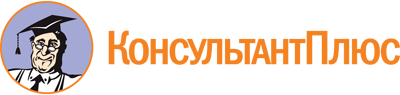 Приказ Министерства курортов, туризма и олимпийского наследия Краснодарского края от 15.08.2022 N 196
(ред. от 26.07.2023)
"Об утверждении формы проверочного листа (список контрольных вопросов, ответы на которые свидетельствуют о соблюдении или несоблюдении обязательных требований), используемого должностными лицами при осуществлении регионального государственного контроля (надзора) за плательщиками курортного сбора и операторами курортного сбора на территории Краснодарского края"Документ предоставлен КонсультантПлюс

www.consultant.ru

Дата сохранения: 08.02.2024
 Список изменяющих документов(в ред. Приказа Министерства курортов, туризма и олимпийского наследияКраснодарского края от 26.07.2023 N 214)Список изменяющих документов(в ред. Приказа Министерства курортов, туризма и олимпийского наследияКраснодарского края от 26.07.2023 N 214)"Место нанесения QR-кода, предусмотренного постановлением Правительства Российской Федерацииот 16 апреля 2021 г. N 604"Об утверждении Правил формирования и ведения единого реестра контрольных (надзорных) мероприятий и о внесении изменения в постановление Правительства Российской Федерацииот 28 апреля 2015 г. N 415", сформированного единым реестром контрольных (надзорных) мероприятийФОРМА ПРОВЕРОЧНОГО ЛИСТАФОРМА ПРОВЕРОЧНОГО ЛИСТА(список контрольных вопросов, ответына которые свидетельствуют о соблюдении или несоблюденииобязательных требований), используемого должностными лицамипри осуществлении регионального государственного контроля(надзора) за плательщиками курортного сбора и операторамикурортного сбора на территории Краснодарского края(список контрольных вопросов, ответына которые свидетельствуют о соблюдении или несоблюденииобязательных требований), используемого должностными лицамипри осуществлении регионального государственного контроля(надзора) за плательщиками курортного сбора и операторамикурортного сбора на территории Краснодарского края(утверждена приказом министерства курортов, туризмаи олимпийского наследия Краснодарского краяот ____________ N __________)(утверждена приказом министерства курортов, туризмаи олимпийского наследия Краснодарского краяот ____________ N __________)1. Наименование контрольного (надзорного) органа ________________________________________________________________________________________________________________________________________1. Наименование контрольного (надзорного) органа ________________________________________________________________________________________________________________________________________2. Вид контрольного (надзорного) мероприятия:________________________________________________________________________________________________________________________________________2. Вид контрольного (надзорного) мероприятия:________________________________________________________________________________________________________________________________________3. Дата заполнения проверочного листа:____________________________________________________________________3. Дата заполнения проверочного листа:____________________________________________________________________4. Объект государственного контроля (надзора), в отношении которого проводится контрольное (надзорное) мероприятие:________________________________________________________________________________________________________________________________________4. Объект государственного контроля (надзора), в отношении которого проводится контрольное (надзорное) мероприятие:________________________________________________________________________________________________________________________________________5. Фамилия, имя и отчество (при наличии) гражданина или индивидуального предпринимателя, его идентификационный номер налогоплательщика и (или) основной государственный регистрационный номер индивидуального предпринимателя, адрес регистрации гражданина или индивидуального предпринимателя, наименование юридического лица, его идентификационный номер налогоплательщика и (или) основной государственный регистрационный номер, адрес юридического лица (его филиалов, представительств, обособленных структурных подразделений), являющихся контролируемыми лицами:________________________________________________________________________________________________________________________________________________________________________________________________________________________________________________________________________________5. Фамилия, имя и отчество (при наличии) гражданина или индивидуального предпринимателя, его идентификационный номер налогоплательщика и (или) основной государственный регистрационный номер индивидуального предпринимателя, адрес регистрации гражданина или индивидуального предпринимателя, наименование юридического лица, его идентификационный номер налогоплательщика и (или) основной государственный регистрационный номер, адрес юридического лица (его филиалов, представительств, обособленных структурных подразделений), являющихся контролируемыми лицами:________________________________________________________________________________________________________________________________________________________________________________________________________________________________________________________________________________6. Место (места) проведения контрольного (надзорного) мероприятия с заполнением проверочного листа:________________________________________________________________________________________________________________________________________6. Место (места) проведения контрольного (надзорного) мероприятия с заполнением проверочного листа:________________________________________________________________________________________________________________________________________7. Реквизиты решения контрольного (надзорного) органа о проведении контрольного (надзорного) мероприятия, подписанного уполномоченным должностным лицом контрольного (надзорного) органа:______________________________________________________________________________________________________________________________________7. Реквизиты решения контрольного (надзорного) органа о проведении контрольного (надзорного) мероприятия, подписанного уполномоченным должностным лицом контрольного (надзорного) органа:______________________________________________________________________________________________________________________________________8. Учетный номер контрольного (надзорного) мероприятия:___________________________________________________________________8. Учетный номер контрольного (надзорного) мероприятия:___________________________________________________________________9. Должность, фамилия и инициалы должностного лица контрольного (надзорного) органа, в должностные обязанности которого в соответствии с положением о виде контроля, должностным регламентом или должностной инструкцией входит осуществление полномочий по виду контроля, в том числе проведение контрольных (надзорных) мероприятий, проводящего контрольное (надзорное) мероприятие и заполняющего проверочный лист:____________________________________________________________________________________________________________________________________________________________________________________________________________________________________________________________________________9. Должность, фамилия и инициалы должностного лица контрольного (надзорного) органа, в должностные обязанности которого в соответствии с положением о виде контроля, должностным регламентом или должностной инструкцией входит осуществление полномочий по виду контроля, в том числе проведение контрольных (надзорных) мероприятий, проводящего контрольное (надзорное) мероприятие и заполняющего проверочный лист:____________________________________________________________________________________________________________________________________________________________________________________________________________________________________________________________________________10. Список контрольных вопросов, ответы на которые свидетельствуют о соблюдении или несоблюдении обязательных требований:10. Список контрольных вопросов, ответы на которые свидетельствуют о соблюдении или несоблюдении обязательных требований:N п/пВопросы, отражающие содержание обязательных требованийОтветы на вопросы, свидетельствующие о соблюдении или несоблюдении обязательных требованийОтветы на вопросы, свидетельствующие о соблюдении или несоблюдении обязательных требованийОтветы на вопросы, свидетельствующие о соблюдении или несоблюдении обязательных требованийОтветы на вопросы, свидетельствующие о соблюдении или несоблюдении обязательных требованийРеквизиты нормативных правовых актов с указанием их структурных единиц, которыми установлены обязательные требованияN п/пВопросы, отражающие содержание обязательных требованийДаНетНеприменимоПримечаниеРеквизиты нормативных правовых актов с указанием их структурных единиц, которыми установлены обязательные требования12345671.Операторы курортного сбора обязаны ли осуществлять исчисление, взимание и перечисление в бюджет Краснодарского края курортного сбора?Статья 10 Федерального закона от 29 июля 2017 г. N 214-ФЗ "О проведении эксперимента по развитию курортной инфраструктуры".2.Оператор курортного сбора при взимании у плательщика курортного сбора суммы курортного сбора, подлежащей уплате, обязан ли выдать плательщику курортного сбора документ, подтверждающий факт уплаты?Статья 10 Федерального закона от 29 июля 2017 г. N 214-ФЗ "О проведении эксперимента по развитию курортной инфраструктуры".3.При невозможности удержания у плательщика курортного сбора исчисленной суммы курортного сбора оператор курортного сбора обязан ли не позднее пяти рабочих дней со дня получения отказа от уплаты курортного сбора письменно уведомить о невозможности удержания курортного сбора с плательщика курортного сбора и сумме курортного сбора, подлежащей уплате, уполномоченный орган?Статья 9 Закона Краснодарского края от 27 ноября 2017 г. N 3690-КЗ "О введении курортного сбора на территории Краснодарского края и внесении изменений в Закон Краснодарского края "Об административных правонарушениях".4.Операторы курортного сбора в порядке, установленном уполномоченным органом, обязаны ли осуществлять учет плательщиков курортного сбора и освобождаемых от уплаты курортного сбора лиц, которым были оказаны услуги, указанные в пункте 3 части 1 статьи 3 Федерального закона от 29 июля 2017 г. N 214-ФЗ "О проведении эксперимента по развитию курортной инфраструктуры" с соблюдением требований Федерального закона от 27 июля 2006 г. N 152-ФЗ "О персональных данных"?Статья 9 Закона Краснодарского края от 27 ноября 2017 г. N 3690-КЗ "О введении курортного сбора на территории Краснодарского края и внесении изменений в Закон Краснодарского края "Об административных правонарушениях".5.Оператор курортного сбора обязан ли представить в уполномоченный орган отчет оператора курортного сбора, подготовленный на основе данных учета, а также сведения, необходимые для ведения реестра операторов курортного сбора в соответствии с порядком, утвержденным уполномоченным органом?Статья 9 Закона Краснодарского края от 27 ноября 2017 г. N 3690-КЗ "О введении курортного сбора на территории Краснодарского края и внесении изменений в Закон Краснодарского края "Об административных правонарушениях".6.Физические лица, достигшие 18 лет, планирующие проживать в объектах размещения более 24 часов, обязаны ли уплачивать курортный сбор не позднее дня поселения в объект размещения?Статья 6 Федерального закона от 29 июля 2017 г. N 214-ФЗ "О проведении эксперимента по развитию курортной инфраструктуры".6.Физические лица, достигшие 18 лет, планирующие проживать в объектах размещения более 24 часов, обязаны ли уплачивать курортный сбор не позднее дня поселения в объект размещения?Статья 7 Закона Краснодарского края от 27 ноября 2017 г. N 3690-КЗ "О введении курортного сбора на территории Краснодарского края и внесении изменений в Закон Краснодарского края "Об административных правонарушениях".7.Операторы курортного сбора на основании данных учета плательщиков курортного сбора и освобождаемых от уплаты курортного сбора лиц, отказавшихся уплачивать курортный сбор и не относящихся к категории плательщик курортного сбора, обязаны ли ежеквартально, начиная с 1 числа, но не позднее 8 рабочих дней, месяца, следующего за отчетным периодом, представлять в министерство отчет оператора курортного сбора, составленный в разрезе объектов размещения по форме, установленной в приложении 1 к Порядку представления операторами курортного сбора отчета оператора курортного сбора, утвержденному приказом министерства курортов, туризма и олимпийского наследия Краснодарского края от 25 мая 2018 г. N 102 "Об утверждении порядка представления операторами курортного сбора отчета оператора курортного сбора и порядка осуществления муниципальными образованиями Краснодарского края, включенными в территорию проведения эксперимента по развитию курортной инфраструктуры, отдельных государственных полномочий Краснодарского края по осуществлению регионального государственного контроля за исполнением операторами курортного сбора обязанности по предоставлению в министерство курортов, туризма и олимпийского наследия Краснодарского края отчета оператора курортного сбора"?Приложение 1 "Порядок представления операторами курортного сбора отчета оператора курортного сбора" к приказу министерства курортов, туризма и олимпийского наследия Краснодарского края от 25 мая 2018 г. N 102 "Об утверждении порядка представления операторами курортного сбора отчета оператора курортного сбора и порядка осуществления муниципальными образованиями Краснодарского края, включенными в территорию проведения эксперимента по развитию курортной инфраструктуры, отдельных государственных полномочий Краснодарского края по осуществлению регионального государственного контроля за исполнением операторами курортного сбора обязанности по предоставлению в министерство курортов, туризма и олимпийского наследия Краснодарского края отчета оператора курортного сбора"8.В случае снятия оператора курортного сбора с налогового учета, при прекращении оператором курортного сбора в соответствии с законодательством Российской Федерации деятельности по предоставлению гостиничных услуг и (или) услуг по временному коллективному или индивидуальному размещению и (или) деятельности по обеспечению временного проживания (включая деятельность по предоставлению в пользование жилых помещений), в том числе в жилых помещениях, обязан ли оператор курортного сбора не позднее дня снятия с учета в налоговом органе, прекращения в соответствии с законодательством Российской Федерации деятельности по предоставлению гостиничных услуг и (или) услуг по временному коллективному или индивидуальному размещению и (или) деятельности по обеспечению временного проживания (включая деятельность по предоставлению в пользование жилых помещений), в том числе в жилых помещениях, представлять в министерство курортов, туризма и олимпийского наследия Краснодарского края отчет об осуществлении деятельности в текущем отчетном периоде?Приложение 1 "Порядок представления операторами курортного сбора отчета оператора курортного сбора" к приказу министерства курортов, туризма и олимпийского наследия Краснодарского края от 25 мая 2018 г. N 102 "Об утверждении порядка представления операторами курортного сбора отчета оператора курортного сбора и порядка осуществления муниципальными образованиями Краснодарского края, включенными в территорию проведения эксперимента по развитию курортной инфраструктуры, отдельных государственных полномочий Краснодарского края по осуществлению регионального государственного контроля за исполнением операторами курортного сбора обязанности по предоставлению в министерство курортов, туризма и олимпийского наследия Краснодарского края отчета оператора курортного сбора"9.В случае выявления оператором курортного сбора ошибки, допущенной в отчете, может ли оператор курортного сбора представить в министерство курортов, туризма и олимпийского наследия Краснодарского края корректирующий отчет оператора курортного сбора?Приложение 1 "Порядок представления операторами курортного сбора отчета оператора курортного сбора" к приказу министерства курортов, туризма и олимпийского наследия Краснодарского края от 25 мая 2018 г. N 102 "Об утверждении порядка представления операторами курортного сбора отчета оператора курортного сбора и порядка осуществления муниципальными образованиями Краснодарского края, включенными в территорию проведения эксперимента по развитию курортной инфраструктуры, отдельных государственных полномочий Краснодарского края по осуществлению регионального государственного контроля за исполнением операторами курортного сбора обязанности по предоставлению в министерство курортов, туризма и олимпийского наследия Краснодарского края отчета оператора курортного сбора"10.Представляется ли корректирующий отчет оператора курортного сбора в министерство курортов, туризма и олимпийского наследия Краснодарского края с сопроводительным письмом на бланке юридического лица, индивидуального предпринимателя (при наличии бланка), в котором указываются причины, послужившие основанием для корректировки сведений в отчете, и подписывается ли руководителем либо уполномоченным на подписание лицом, а также заверяется ли печатью юридического лица или индивидуального предпринимателя (при наличии печати)?11.К отчету/корректирующему отчету, подписанному уполномоченным лицом, прилагается ли заверенная в установленном действующим законодательством порядке копия документа, предоставляющего право действовать от имени руководителя юридического лица или индивидуального предпринимателя?12.Представляет ли оператор курортного сбора в министерство курортов, туризма и олимпийского наследия Краснодарского края отчет/корректирующий отчет на бумажном носителе в оригинале?13.В случае невозможности предоставить отчет или корректирующий отчет на бумажном носителе в оригинале представляет ли оператор курортного сбора отчет/корректирующий отчет в электронном читаемом виде в формате pdf, jpeg по адресу электронной почты, указанному на официальном сайте министерства?14.Обязан ли оператор курортного сбора в течение трех рабочих дней после получения от министерства курортов, туризма и олимпийского наследия Краснодарского края письменного уведомления или электронного уведомления о необходимости доработать отчет доработать и повторно направить отчет/корректирующий отчет в адрес министерства курортов, туризма и олимпийского наследия Краснодарского края?15.Для включения в Реестр юридические лица и индивидуальные предприниматели, осуществляющие деятельность, указанную в пункте 1.4 Порядка представления сведений для включения в реестр операторов курортного сбора, формы документов и сроки их представления, утвержденного приказом министерства курортов, туризма и олимпийского наследия Краснодарского края от 22 мая 2018 г. N 99 "Об утверждении порядка представления сведений для включения в реестр операторов курортного сбора, форм документов и сроков их представления и порядка осуществления муниципальными образованиями Краснодарского края, включенными в территорию проведения эксперимента, отдельных государственных полномочий Краснодарского края по осуществлению регионального государственного контроля за исполнением операторами курортного сбора обязанности по предоставлению в министерство курортов, туризма и олимпийского наследия Краснодарского края сведений, необходимых для ведения реестра операторов курортного сбора" (далее - Порядок), обязаны ли представлять в министерство: заявку о включении сведений в Реестр по форме согласно приложению 3 к Порядку (далее - заявка); сведения, определенные постановлением главы администрации (губернатора) Краснодарского края "Об утверждении порядка ведения реестра операторов курортного сбора и перечня сведений, содержащихся в нем", по форме согласно приложению 4 к Порядку (далее - сведения).Приложение 1 "Порядок представления сведений для включения в реестр операторов курортного сбора, формы документов и сроки их представления" к приказу министерства курортов, туризма и олимпийского наследия Краснодарского края от 22 мая 2018 г. N 99 "Об утверждении порядка представления сведений для включения в реестр операторов курортного сбора, форм документов и сроков их представления и порядка осуществления муниципальными образованиями Краснодарского края, включенными в территорию проведения эксперимента, отдельных государственных полномочий Краснодарского края по осуществлению регионального государственного контроля за исполнением операторами курортного сбора обязанности по предоставлению в министерство курортов, туризма и олимпийского наследия Краснодарского края сведений, необходимых для ведения реестра операторов курортного сбора"16.Сведения представляются ли в министерство в отношении каждого объекта размещения (литер, корпус, строение и т.п.)?Приложение 1 "Порядок представления сведений для включения в реестр операторов курортного сбора, формы документов и сроки их представления" к приказу министерства курортов, туризма и олимпийского наследия Краснодарского края от 22 мая 2018 г. N 99 "Об утверждении порядка представления сведений для включения в реестр операторов курортного сбора, форм документов и сроков их представления и порядка осуществления муниципальными образованиями Краснодарского края, включенными в территорию проведения эксперимента, отдельных государственных полномочий Краснодарского края по осуществлению регионального государственного контроля за исполнением операторами курортного сбора обязанности по предоставлению в министерство курортов, туризма и олимпийского наследия Краснодарского края сведений, необходимых для ведения реестра операторов курортного сбора"17.Сведения являются ли неотъемлемой частью заявки (далее - комплект документов)?Приложение 1 "Порядок представления сведений для включения в реестр операторов курортного сбора, формы документов и сроки их представления" к приказу министерства курортов, туризма и олимпийского наследия Краснодарского края от 22 мая 2018 г. N 99 "Об утверждении порядка представления сведений для включения в реестр операторов курортного сбора, форм документов и сроков их представления и порядка осуществления муниципальными образованиями Краснодарского края, включенными в территорию проведения эксперимента, отдельных государственных полномочий Краснодарского края по осуществлению регионального государственного контроля за исполнением операторами курортного сбора обязанности по предоставлению в министерство курортов, туризма и олимпийского наследия Краснодарского края сведений, необходимых для ведения реестра операторов курортного сбора"18.Комплект документов представляется ли в министерство на бумажном носителе, удостоверяется ли подписью уполномоченного лица с приложением заверенной в установленном порядке копии документа, подтверждающего право на подписание, и печатью организации или индивидуального предпринимателя (в случае наличия)?Приложение 1 "Порядок представления сведений для включения в реестр операторов курортного сбора, формы документов и сроки их представления" к приказу министерства курортов, туризма и олимпийского наследия Краснодарского края от 22 мая 2018 г. N 99 "Об утверждении порядка представления сведений для включения в реестр операторов курортного сбора, форм документов и сроков их представления и порядка осуществления муниципальными образованиями Краснодарского края, включенными в территорию проведения эксперимента, отдельных государственных полномочий Краснодарского края по осуществлению регионального государственного контроля за исполнением операторами курортного сбора обязанности по предоставлению в министерство курортов, туризма и олимпийского наследия Краснодарского края сведений, необходимых для ведения реестра операторов курортного сбора"19.Юридические лица и индивидуальные предприниматели, осуществляющие деятельность, указанную в пункте 1.4 Порядка, зарегистрированные в установленном порядке в качестве юридических лиц и индивидуальных предпринимателей до момента вступления в силу Порядка, обязаны ли предоставить в адрес министерства комплект документов в течение 30 календарных дней с момента вступления в силу Порядка?Приложение 1 "Порядок представления сведений для включения в реестр операторов курортного сбора, формы документов и сроки их представления" к приказу министерства курортов, туризма и олимпийского наследия Краснодарского края от 22 мая 2018 г. N 99 "Об утверждении порядка представления сведений для включения в реестр операторов курортного сбора, форм документов и сроков их представления и порядка осуществления муниципальными образованиями Краснодарского края, включенными в территорию проведения эксперимента, отдельных государственных полномочий Краснодарского края по осуществлению регионального государственного контроля за исполнением операторами курортного сбора обязанности по предоставлению в министерство курортов, туризма и олимпийского наследия Краснодарского края сведений, необходимых для ведения реестра операторов курортного сбора"20.Юридические лица и индивидуальные предприниматели, осуществляющие деятельность, указанную в пункте 1.4 Порядка, зарегистрированные в установленном порядке в качестве юридических лиц и индивидуальных предпринимателей после вступления в силу Порядка, обязаны ли предоставить в адрес министерства комплект документов в течение 14 рабочих дней с даты государственной регистрации в качестве юридического лица или индивидуального предпринимателя?Приложение 1 "Порядок представления сведений для включения в реестр операторов курортного сбора, формы документов и сроки их представления" к приказу министерства курортов, туризма и олимпийского наследия Краснодарского края от 22 мая 2018 г. N 99 "Об утверждении порядка представления сведений для включения в реестр операторов курортного сбора, форм документов и сроков их представления и порядка осуществления муниципальными образованиями Краснодарского края, включенными в территорию проведения эксперимента, отдельных государственных полномочий Краснодарского края по осуществлению регионального государственного контроля за исполнением операторами курортного сбора обязанности по предоставлению в министерство курортов, туризма и олимпийского наследия Краснодарского края сведений, необходимых для ведения реестра операторов курортного сбора"21.В случае изменения сведений, поданных ранее оператором курортного сбора и отраженных в Реестре, а также в случае приостановления осуществления деятельности оператор курортного сбора, сведения которого подлежат корректировке, не позднее семи рабочих дней со дня изменения сведений обязан ли направить заявку о внесении изменений в Реестр по форме согласно приложению 6 к Порядку в адрес министерства курортов, туризма и олимпийского наследия Краснодарского края и представляет ли оператор курортного сбора копии документов, подтверждающих необходимость внесения изменений, заверенные в установленном порядке (при наличии)?22.При прекращении деятельности, указанной в пункте 1.4 Порядка, юридическое лицо или индивидуальный предприниматель, включенное(ый) в Реестр, обязан ли не позднее семи рабочих дней со дня прекращения деятельности направить в министерство курортов, туризма и олимпийского наследия Краснодарского края заявку об исключении сведений из Реестра, оформленную в соответствии с приложением 7 к Порядку?23.К заявке об исключении сведений из Реестра, оформленной в соответствии с приложением 7 к Порядку, прилагаются ли заверенные в установленном законом порядке копии документов, подтверждающих внесение в единый государственный реестр юридических лиц/индивидуальных предпринимателей записи о прекращении деятельности?24.Плательщики курортного сбора, лица, освобождаемые от уплаты курортного сбора, отказавшиеся уплачивать курортный сбор, не относящиеся к категории плательщик курортного сбора, обязаны ли давать письменное согласие на обработку персональных данных (фамилия, имя, отчество, дата рождения, место рождения, возраст, адрес регистрации по месту жительства, паспортные данные (серия и номер паспорта, кем выдан, дата выдачи), контактный телефон, цель визита и период пребывания в объекте размещения, место работы (учебы), данные о состоянии их здоровья, заболеваниях, имуществе, почетных званиях и знаках отличия, сведения о составе семьи), а именно - на совершение оператором курортного сбора в отношении персональных данных действий, предусмотренных пунктом 3 статьи 3 Федерального закона от 27 июля 2006 года N 152-ФЗ "О персональных данных"?Приложение к приказу министерства курортов, туризма и олимпийского наследия Краснодарского края от 4 июля 2018 г. N 125 "Об утверждении Порядка учета плательщиков курортного сбора, лиц, освобождаемых от уплаты курортного сбора, отказавшихся уплачивать курортный сбор, не относящихся к категории плательщик курортного сбора"25.Обязан ли оператор курортного сбора вести учет плательщиков курортного сбора, лиц, освобождаемых от уплаты курортного сбора, отказавшихся уплачивать курортный сбор, не относящихся к категории плательщик курортного сбора в разрезе объектов размещения по форме согласно приложению 2 к Порядку учета плательщиков курортного сбора, лиц, освобождаемых от уплаты курортного сбора, отказавшихся уплачивать курортный сбор, не относящихся к категории плательщик курортного сбора, утвержденному приказом министерства курортов, туризма и олимпийского наследия Краснодарского края от 4 июля 2018 г. N 125 (далее - форма)?Приложение к приказу министерства курортов, туризма и олимпийского наследия Краснодарского края от 4 июля 2018 г. N 125 "Об утверждении Порядка учета плательщиков курортного сбора, лиц, освобождаемых от уплаты курортного сбора, отказавшихся уплачивать курортный сбор, не относящихся к категории плательщик курортного сбора"26.В случае утери документа, подтверждающего факт уплаты, по требованию плательщика курортного сбора оператор курортного сбора обязан ли выдавать плательщику курортного сбора дубликат документа, подтверждающего факт уплаты, заверенный подписью и печатью (при наличии)?Приложение к приказу министерства курортов, туризма и олимпийского наследия Краснодарского края от 4 июля 2018 г. N 125 "Об утверждении Порядка учета плательщиков курортного сбора, лиц, освобождаемых от уплаты курортного сбора, отказавшихся уплачивать курортный сбор, не относящихся к категории плательщик курортного сбора"27.Если плательщик курортного сбора относится к категории лиц, освобождаемых от уплаты курортного сбора, то при предъявлении оператору курортного сбора оригинала документа, подтверждающего право на освобождение от уплаты курортного сбора, либо его копии, заверенной в установленном порядке, освобождается ли он от уплаты курортного сбора?Приложение к приказу министерства курортов, туризма и олимпийского наследия Краснодарского края от 4 июля 2018 г. N 125 "Об утверждении Порядка учета плательщиков курортного сбора, лиц, освобождаемых от уплаты курортного сбора, отказавшихся уплачивать курортный сбор, не относящихся к категории плательщик курортного сбора"28.Обязан ли оператор курортного сбора копировать документ, подтверждающий право на освобождение от уплаты курортного сбора, и хранить копию вместе с формой в объекте размещения в течение трех лет?Приложение к приказу министерства курортов, туризма и олимпийского наследия Краснодарского края от 4 июля 2018 г. N 125 "Об утверждении Порядка учета плательщиков курортного сбора, лиц, освобождаемых от уплаты курортного сбора, отказавшихся уплачивать курортный сбор, не относящихся к категории плательщик курортного сбора"29.Плательщик курортного сбора, отказавшийся от уплаты курортного сбора, уведомляется ли оператором курортного сбора об административной ответственности, установленной статьей 9.1.1 главы 9.1 раздела 2 Закона Краснодарского края от 23 июля 2003 г. N 608-КЗ "Об административных правонарушениях".30.Заполняет ли плательщик курортного сбора отказ от уплаты курортного сбора по форме согласно приложению 3 к Порядку учета плательщиков курортного сбора, лиц, освобождаемых от уплаты курортного сбора, отказавшихся уплачивать курортный сбор, не относящихся к категории плательщик курортного сбора, утвержденному приказом министерства курортов, туризма и олимпийского наследия Краснодарского края от 4 июля 2018 г. N 125?31.При невозможности удержания у плательщика курортного сбора исчисленной суммы курортного сбора оператор курортного сбора обязан ли не позднее пяти рабочих дней со дня получения отказа от уплаты курортного сбора письменно уведомить о невозможности удержания курортного сбора с плательщика курортного сбора и сумме курортного сбора, подлежащей уплате, министерство курортов, туризма и олимпийского наследия Краснодарского края по форме согласно приложению 4 к Порядку учета плательщиков курортного сбора, лиц, освобождаемых от уплаты курортного сбора, отказавшихся уплачивать курортный сбор, не относящихся к категории плательщик курортного сбора, утвержденному приказом министерства курортов, туризма и олимпийского наследия Краснодарского края от 4 июля 2018 г. N 125?32.При несогласии плательщика курортного сбора уплачивать исчисленную сумму курортного сбора и подписывать отказ от уплаты курортного сбора по форме согласно приложению 3 к Порядку учета плательщиков курортного сбора, лиц, освобождаемых от уплаты курортного сбора, отказавшихся уплачивать курортный сбор, не относящихся к категории плательщик курортного сбора, утвержденному приказом министерства курортов, туризма и олимпийского наследия Краснодарского края от 4 июля 2018 г. N 125, составляется ли оператором курортного сбора акт об отказе плательщика курортного сбора уплачивать исчисленную сумму курортного сбора и подписывать отказ от уплаты курортного сбора (далее - акт)?33.Фиксируются ли оператором курортного сбора в акте данные плательщика курортного сбора: (Ф.И.О., паспортные данные), отказавшегося уплачивать исчисленную сумму курортного сбора и подписывать отказ от уплаты курортного сбора, по форме согласно приложению 3 к Порядку учета плательщиков курортного сбора, лиц, освобождаемых от уплаты курортного сбора, отказавшихся уплачивать курортный сбор, не относящихся к категории плательщик курортного сбора, утвержденному приказом министерства курортов, туризма и олимпийского наследия Краснодарского края от 4 июля 2018 г. N 125, причина отказа, дата составления акта, а также в чьем присутствии составлен акт (Ф.И.О. не менее 2 человек)?34.Подписывается ли акт всеми перечисленными в нем лицами?35.При отказе плательщика курортного сбора, отказавшегося уплачивать исчисленную сумму курортного сбора, подписывать акт, в акте делается ли соответствующая отметка?36.Хранится ли акт вместе с формой в объекте размещения в течение трех лет?--------------------------------<*> Должность должностноголица контрольного (надзорного) органа,в должностные обязанности которогов соответствии с положением о виде контроля,должностным регламентом или должностнойинструкцией входит осуществление полномочийпо виду контроля, в том числе проведениеконтрольных (надзорных) мероприятий,проводящего контрольное (надзорное)мероприятие и заполняющего проверочный лист _________________ ФИО--------------------------------<*> Должность должностноголица контрольного (надзорного) органа,в должностные обязанности которогов соответствии с положением о виде контроля,должностным регламентом или должностнойинструкцией входит осуществление полномочийпо виду контроля, в том числе проведениеконтрольных (надзорных) мероприятий,проводящего контрольное (надзорное)мероприятие и заполняющего проверочный лист _________________ ФИО(подпись)<**> Наименованиеиндивидуального предпринимателя/юридического лица,являющегося контролируемым лицом ___________________________ ФИО<**> Наименованиеиндивидуального предпринимателя/юридического лица,являющегося контролируемым лицом ___________________________ ФИО(подпись)<**> Фамилия, имяи отчество (при наличии)гражданина ______________________________________________________<**> Фамилия, имяи отчество (при наличии)гражданина ______________________________________________________(подпись)Примечание:<*> Обязательные к заполнению сведения.<**> Заполняется в зависимости от типа контролируемого лица, в отношении которого осуществляется контрольное (надзорное) мероприятие."Примечание:<*> Обязательные к заполнению сведения.<**> Заполняется в зависимости от типа контролируемого лица, в отношении которого осуществляется контрольное (надзорное) мероприятие."